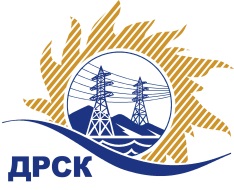 Акционерное общество«Дальневосточная распределительная сетевая  компания»ПРОТОКОЛпроцедуры вскрытия конвертов с заявками участников СПОСОБ И ПРЕДМЕТ ЗАКУПКИ: открытый запрос предложений на право заключения договора поставки: «Опоры центрифугированные железобетонные» для нужд филиала АО «ДРСК» «Амурские электрические сети» (закупка 25 раздела 2.2.2 ГКПЗ 2018 г.).Плановая стоимость: 8 326 230,00 руб., без учета НДСПРИСУТСТВОВАЛИ: постоянно действующая Закупочная комиссия 1-го уровня ВОПРОСЫ ЗАСЕДАНИЯ КОНКУРСНОЙ КОМИССИИ:В ходе проведения запроса предложений было получено 3 заявки, конверты с которыми были размещены в электронном виде через функционал ЭТП - https://rushydro.roseltorg.ru.   .Вскрытие конвертов было осуществлено в электронном сейфе организатора запроса предложений на ЕЭТП, в сети «Интернет»: https://rushydro.roseltorg.ru  автоматически.Дата и время начала процедуры вскрытия конвертов с заявками участников: 11:00 местного времени 30.10.2017Место проведения процедуры вскрытия конвертов с заявками участников: Единая электронная торговая площадка, в сети «Интернет»: https://rushydro.roseltorg.ru.В конвертах обнаружены заявки следующих участников запроса предложений:Секретарь Закупочной комиссии 1 уровня                                                    М.Г.ЕлисееваТерёшкина Г.М.(416-2) 397-260№ 01/МТПиР-Вг. Благовещенск30 октября 2017 г.№ п/пПорядковый номер заявкиНаименование участникаЗаявка без НДСЗаявка с НДССтавка НДС11Общество с ограниченной ответственностью "Группа Компаний Энергоцентр" 
ИНН/КПП 5902233179/590201001 
ОГРН 11359020018178 309 280.009 804 950.4018%22АКЦИОНЕРНОЕ ОБЩЕСТВО "БЕЛОЯРСКИЙ МАЧТОПРОПИТОЧНЫЙ ЗАВОД" 
ИНН/КПП 2208001977/220801001 
ОГРН 10222007667088 323 729.209 822 000.4618%33Общество с ограниченной ответственностью "Производственное объединение "Гарантия" 
ИНН/КПП 6674335237/667401001 
ОГРН 10966740140518 306 400.009 801 552.0018%